Responsable scientifique :Demandeur (si différent du Responsable Scientifique) :Responsable du stockage :Ressources biologiques demandées :Projet de rechercheJoindre impérativement le protocole/projet de rechercheEn cas de contrat cadre, indiquer les référencesLe demandeur :    « Lu et approuvé les conditions générales de mise à disposition d’échantillon »Date :      Signature :      Attention, l’utilisation de ce matériel biologique d’origine humaine, potentiellement à risque, est sous l’entière responsabilité de l’utilisateur.Centre de Ressources Biologiques Auvergne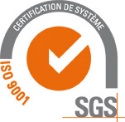 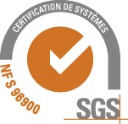 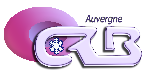 Responsable : Pr M. BERGER Tél : 04 73 750 697Nom de la collection au catalogue :Nom :      Prénom :      Prénom :      Fonction :      Pôle - Service - Organisme (nom et adresse) :Pôle - Service - Organisme (nom et adresse) :Tél. :      Fax :       Adresse mail :      Tél. :      Fax :       Adresse mail :      Nom :      Prénom :      Prénom :      Fonction :      Pôle - Service - Organisme (nom et adresse) :Pôle - Service - Organisme (nom et adresse) :Tél. :      Fax :       Adresse mail :      Tél. :      Fax :       Adresse mail :      Nom :      Prénom :      Prénom :      Fonction :      Pôle - Service - Organisme (nom et adresse) :Pôle - Service - Organisme (nom et adresse) :Tél. :      Fax :       Adresse mail :      Tél. :      Fax :       Adresse mail :      Type d’échantillon :      Nombre d’échantillons :      Volume ou forme des échantillons :      Température de stockage :Données cliniques associées demandées :  NON          OUI (Fournir les items en annexe)Titre de l’étude :      Collaborations extérieures au CRB-Auvergne pour l’étude envisagée :      Date souhaitée de mise à disposition (fourchette) :      Financement de l’étude :      Déclaration du projet (si différent du projet initial) :  Non    Oui : N° de déclaration :      Cadre réservé au CRB-AuvergneCadre réservé au CRB-AuvergneCadre réservé au CRB-AuvergneAccord du responsable de la collection :      Examen en Comité scientifique le :      Accord du responsable de la collection :      Examen en Comité scientifique le :      Référence du contrat :      Avis :      FAVORABLE                             DÉFAVORABLEAvis :      FAVORABLE                             DÉFAVORABLEAvis :      FAVORABLE                             DÉFAVORABLESynthèse de la décision du conseil scientifique : Synthèse de la décision du conseil scientifique : Synthèse de la décision du conseil scientifique : Mise à disposition n°Conditions générales de mise à dispositionPrincipes de mise à disposition d’échantillons par le CRB AuvergneToute demande de mise à disposition d’échantillon devra être effectuée via le présent formulaire.Ce formulaire devra être transmis au Responsable Scientifique Coordonateur CRB Auvergne :Professeur CRB Auvergne - Laboratoire d’Hématologie Biologique1 place Aubrac63003 CLERMONT-FERRAND CEDEX 1Tél Sec. : 04 73 750 697 - Fax : 04 73 750 683crbauvergne@chu-clermontferrand.frEngagements des partiesLes deux parties s’engagent à respecter les engagements pris dans la convention les liant dont en particulier les éléments suivants :Le CRB Auvergne s’engage à :Etre en accord avec la législation et la réglementation concernant la gestion des collectionsMettre tous les moyens en œuvre pour répondre aux exigences du demandeurFournir, sur demande, les contrôles de qualité internes relatifs aux échantillons mis à dispositionRespecter la confidentialité de toutes les informations qui lui seront fournies et faire en sorte qu’elles ne soient pas divulguées à des tiers sans autorisation écrite de l’initiateur.Le demandeur s’engage à :Ne pas utiliser le matériel biologique cédé à des fins de recherche autres que celles prévuesRespecter la législation en vigueur pour l’utilisation des échantillons biologiques dans le cadre de recherches scientifiques.Ne pas utiliser le matériel biologique cédé à des fins thérapeutiques ou à des fins d’expérimentation sur l’hommeNe pas céder au profit d’un tiers les échantillons fournis par le CRB Auvergne, dans un but autre que celui de la poursuite des recherches telles qu’exposées dans la demande.Informer le CRB Auvergne de la qualité des échantillons et du service rendu lors de la cession.Respecter, le cas échéant, les engagements financiers pris avec le CRB Auvergne.Faire référence à la contribution du CRB-Auvergne dans toute publication résultant de l’étude, et à l’occasion de toute invention ou dépôt de brevet Envoyer au CRB-Auvergne un tiré à part des publications résultant de l’étude.